BENEFITS & PERKSMovie tickets                              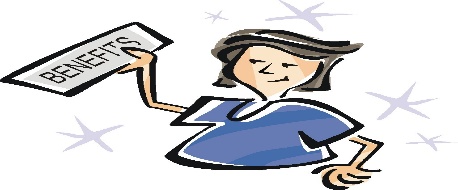 Amusement Park ticketsDiscounts on RUP merchandiseFree classes/courses offered to the public of your choice – through other programsFree events (exclusive invitations, workshops, parties, special support, goodie bags)Seniority for future State Directors (if eligible)Restaurant ticketsGift cards (favorites)Brainy Pals PartiesLearn personal development/life/social skillsIncrease your brain power and learn how to use more of itLearn how to master your mind and have a stronger sense of self and self-worthBecome emotionally stable and strong, more confident with a higher level of self-esteemOvercome adversities, setbacks, failures, past negative circumstancesBuild a successful and meaningful resume for future jobs or career opportunitiesMeet new people, make new friendsWin money, gifts, prizes, and create lasting connections in the pageant industry